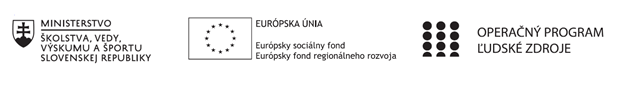 Správa o činnosti pedagogického klubu Príloha:Prezenčná listina zo stretnutia pedagogického klubuPokyny k vyplneniu Správy o činnosti pedagogického klubu:Prijímateľ vypracuje správu ku každému stretnutiu pedagogického klubu samostatne. Prílohou správy je prezenčná listina účastníkov stretnutia pedagogického klubu. V riadku Prioritná os – VzdelávanieV riadku špecifický cieľ – uvedie sa v zmysle zmluvy o poskytnutí nenávratného finančného príspevku (ďalej len "zmluva o NFP")V riadku Prijímateľ -  uvedie sa názov prijímateľa podľa zmluvy o poskytnutí nenávratného finančného príspevku V riadku Názov projektu -  uvedie sa úplný názov projektu podľa zmluvy NFP, nepoužíva sa skrátený názov projektu V riadku Kód projektu ITMS2014+ - uvedie sa kód projektu podľa zmluvy NFPV riadku Názov pedagogického klubu (ďalej aj „klub“) – uvedie sa  názov klubu V riadku Dátum stretnutia/zasadnutia klubu -  uvedie sa aktuálny dátum stretnutia daného klubu učiteľov, ktorý je totožný s dátumom na prezenčnej listineV riadku Miesto stretnutia  pedagogického klubu - uvedie sa miesto stretnutia daného klubu učiteľov, ktorý je totožný s miestom konania na prezenčnej listineV riadku Meno koordinátora pedagogického klubu – uvedie sa celé meno a priezvisko koordinátora klubuV riadku Odkaz na webové sídlo zverejnenej správy – uvedie sa odkaz / link na webovú stránku, kde je správa zverejnenáV riadku  Manažérske zhrnutie – uvedú sa kľúčové slová a stručné zhrnutie stretnutia klubuV riadku Hlavné body, témy stretnutia, zhrnutie priebehu stretnutia -  uvedú sa v bodoch hlavné témy, ktoré boli predmetom stretnutia. Zároveň sa stručne a výstižne popíše priebeh stretnutia klubuV riadku Závery o odporúčania –  uvedú sa závery a odporúčania k témam, ktoré boli predmetom stretnutia V riadku Vypracoval – uvedie sa celé meno a priezvisko osoby, ktorá správu o činnosti vypracovala  V riadku Dátum – uvedie sa dátum vypracovania správy o činnostiV riadku Podpis – osoba, ktorá správu o činnosti vypracovala sa vlastnoručne   podpíšeV riadku Schválil - uvedie sa celé meno a priezvisko osoby, ktorá správu schválila (koordinátor klubu/vedúci klubu učiteľov) V riadku Dátum – uvedie sa dátum schválenia správy o činnostiV riadku Podpis – osoba, ktorá správu o činnosti schválila sa vlastnoručne podpíše.Príloha správy o činnosti pedagogického klubu                                                                                             Prioritná osVzdelávanie Špecifický cieľ 1.1.1 Zvýšiť inkluzívnosť a rovnaký prístup ku kvalitnému vzdelávaniu a zlepšiť výsledky a kompetencie detí a žiakovPrijímateľStredná priemyselná škola stavebná a geodetická, Drieňová 35, 826 64 BratislavaNázov projektuZvýšenie kvality odborného vzdelávania a prípravy na Strednej priemyselnej škole stavebnej a geodetickejKód projektu  ITMS2014+312011Z818Názov pedagogického klubu Jazykový klubDátum stretnutia  pedagogického klubu6.6.2022Miesto stretnutia  pedagogického klubuPrezenčne, ANJ 1Meno koordinátora pedagogického klubuMgr. Eva MadiováOdkaz na webové sídlo zverejnenej správyManažérske zhrnutie:Kľúčové slová: výučbové materiály, vyhľadávanie relevantných zdrojov, verifikovanie informácií, digitalizácia, aktivity na rozvíjanie čitateľskej gramotnosti  Na devätnástom stretnutí pedagogického Klubu jazyk v školskom roku 2021/2022 sme diskutovali o rôznych výučbových materiáloch, ich digitalizácii a dostupnosti a o aktivitách podporujúcich čitateľskú gramotnosť žiakov.Hlavné body, témy stretnutia, zhrnutie priebehu stretnutia: Aktivity devätnásteho stretnutia:V úvode stretnutia sme klasifikovali základné pojmy. Diskutovali sme o dostupnosti materiálov v digitálnej podobe.Hľadali sme spôsoby, ako efektívne využívať digitálne materiály vo vyučovacom procese. A vymenili sme si skúsenosti s digitálnou výučbou.Závery a odporúčania:Výučba všetkých humanitných predmetov sa počas pandémie výrazne digitalizovala. Mnohí učitelia čerpajú z vytvorených materiálov aj počas prezenčnej výučby. Digitalizáciu považujeme za spôsob, ako zatraktívniť vyučovací proces, nakoľko pre mladšiu generáciu je online priestor prirodzené prostredie a slúži ako motivačný činiteľ ku klasickému vyučovaniu. Ako vhodnú pomôcku pre učiteľa považujeme sprístupnenie portálu zborovňa.skANJ – Na hodinách ANJ využívame powerpointové prezentácie, krátke inštruktážne videá, ukážky z filmov a divadelných predstavení. Veľkou výhodou je, že takto je žiak vystavovaný rôznym dialektom (UK, USA,...), rôznym formám spisovného jazyka. Žiaci takéto vyučovanie obľubujú, nakoľko to vnáša do vyučovacieho procesu pestrosť. Učivo je často ľahšie zapamätateľné, keď ho vidia použité v praxi.SJL – Počas dvoch rokov pandémie sme preniesli výklad učiva do powerpointových prezentácií, avšak chceme dať do pozornosti zistenie, že nie je vhodné preťažovať žiakov odkazmi a linkami na iné stránky. Hodinu odporúčame viezť tvorivou prácou žiakov (online aj prezenčne) v skupinách aj samostatne. Za vhodný materiál považujeme stránku slovencina.vselico.com Najčastejšie pracujeme so štruktúrovanými životopismi, ukážkami z filmov a divadelných predstavení (baštrng) atď.DEJ, OBN – Pre efektívnejšie pochopenie učiva využívame na OBN a DEJ multimediálne CD (rôzne historické obdobia a témy), prezentácie, testy z internetu, 3D exkurzie v múzeu, krátke dokumentárne videá. Získané informácie žiaci môžu spracovávať v štruktúrovanej forme. Pre DEJ odporúčame stránky www.historickarevue.sk, www.viahistoria.sk. Vyučovanie pomocou digitálnych prostriedkov umožňuje lepšie rozpoznať faktory, ktoré ovplyvňujú historický vývoj i lepšie uplatnenie ľudských práv v spoločnosti. Vypracoval (meno, priezvisko)Mgr. Eva MadiováDátum06.06.2022PodpisSchválil (meno, priezvisko)Ing. arch. Darina SojákováDátumPodpisPrioritná os:VzdelávanieŠpecifický cieľ:1.1.1 Zvýšiť inkluzívnosť a rovnaký prístup ku kvalitnému vzdelávaniu a zlepšiť výsledky a kompetencie detí a žiakovPrijímateľ:Názov projektu:Kód ITMS projektu:Názov pedagogického klubu: